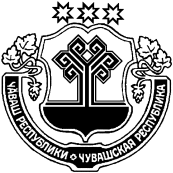  Об избрании председателя Собрания депутатов Старочукальского сельского поселения Шемуршинского района Чувашской Республики	В соответствии со ст. 35 Федерального  закона от 06.10.2003 г. № 131-ФЗ «Об общих принципах организации местного самоуправления в Российской Федерации», ст. 30 Закона Чувашской Республики от 18.10.2004 г. №19 «Об организации местного самоуправления в Чувашской Республике» и статьей 25.1 Устава Старочукальского сельского поселения Шемуршинского района Собрание депутатов Старочукальского сельского поселения решило:	Избрать председателем Собрания депутатов Старочукальского сельского поселения Шемуршинского районного Чувашской Республики  Малеева Мирослава Антоновича, депутата от  Западного одномандатного избирательного округа № 5, на срок полномочий Собрания депутатов Старочукальского сельского поселения Шемуршинского районного Чувашской Республики, принявшего решение о его избрании. ГлаваСтарочукальского сельского поселения Шемуршинского района Чувашской Республики                                                                           А.В.Чамеев.ЧЁВАШ РЕСПУБЛИКИШЁМЁРШЁ РАЙОН,ЧУВАШСКАЯ РЕСПУБЛИКА ШЕМУРШИНСКИЙ РАЙОН  КИВ, ЧУКАЛЯЛ ПОСЕЛЕНИЙ,Н ДЕПУТАТСЕН ПУХЁВ, ЙЫШЁНУ« 07 »   юпа   2015ç  № 3 Кив. Чукал ял.СОБРАНИЕ ДЕПУТАТОВ  СТАРОЧУКАЛЬСКОГО СЕЛЬСКОГО  ПОСЕЛЕНИЯ РЕШЕНИЕ«07»  октября 2015 г. № 3 деревня Старые Чукалы